Котировочная документацияк извещению о проведении запроса котировок № 22039000131 от 25.03.2022 г.Внимание! Время в извещении и документации к извещению указано местное (UTC +9).Процедура закупки осуществляется в соответствии с требованиями Положения о закупке товаров, работ, услуг для нужд частных учреждений ОАО "РЖД", утвержденного приказом Центральной дирекции здравоохранения от 05 марта 2021 года № ЦДЗ-18 и размещенного на сайте Заказчика  nuzcher.ru.И.о. главного врача ЧУЗ  «РЖД-Медицина» пгт. Чернышевск   ___________ В.М. АлександроваПриложение №1 к котировочной документации                                                                   Начальная (максимальная) цена договораНачальная (максимальная цена договора сформирована проектно-сметным методом.Итого: начальная (максимальная) цена договора 1 999 560,78 рублей (один девятьсот девяносто девять тысяч пятьсот шестьдесят рублей 78 копеек)И.о. главного врача ЧУЗ «РЖД-Медицина»пгт.Чернышевск»                                                                                        Александрова В.М.Приложение №2 к котировочной документацииТЕХНИЧЕСКОЕ ЗАДАНИЕ НА ВЫПОЛНЕНИЕ РАБОТТекущий ремонт помещений №№ 2, 5, 9, 13, 21 второго этажа здания поликлиники ЧУЗ "РЖД-Медицина" пгт. Чернышевск"Место, условия и сроки выполнения работ по ремонту здания (далее работ):Место проведения работ: Забайкальский край, пгт. Чернышевск, ул. Калинина, 32, корп. 11.2  Условия выполнение работ:- работы должны выполняться в соответствии с настоящим Техническим заданием на выполнение работ по текущему ремонту помещений №№ 2, 5, 9, 13, 21 второго этажа здания поликлиники ЧУЗ "РЖД-Медицина" пгт. Чернышевск" (далее Техническое задание). Ход выполнения работ контролируется заказчиком. Отключение инженерных систем, сетей или отдельных их участков производится только по предварительному согласованию с Заказчиком;- работы выполняются в соответствии с локальной сметой на текущий ремонт помещений №№ 2, 5, 9, 13, 21 второго этажа здания поликлиники ЧУЗ "РЖД-Медицина" пгт. Чернышевск" 1.3 Сроки выполнения работ: В  соответствии с согласованным графиком производства работ.Общие характеристики работ:- Состав работ по  текущему ремонту помещений №№ 2, 5, 9, 13, 21 второго этажа здания поликлиники ЧУЗ "РЖД-Медицина" пгт. Чернышевск" включает в себя:Демонтаж  отделки потолков, стенРазборка покрытия пола, разборка стяжкиРазборку заполнений дверных проемовУстройство стяжки, устройство покрытий из керамического гранита Арена, Керама Марацци 600*600 светло-серого цвета.Облицовка стен стеновыми панелями серого цвета с ПВХ покрытием, обеспечивающим влажную уборку. Устройство подвесных потолков типа Армстронг с заполнением панелями, устойчивыми  к влажной уборке.Демонтаж и монтаж электроосвещения, выключателей.Устройство глухих дверных блоковЗамена ручек на существующих дверяхУстановка металлической двери в пом. кассыУстановка каркасных отбойниковУстановка светильников светодиодных с рассеивателем Опал 600*600Рисунок 1. Фрагмент плана второго этажа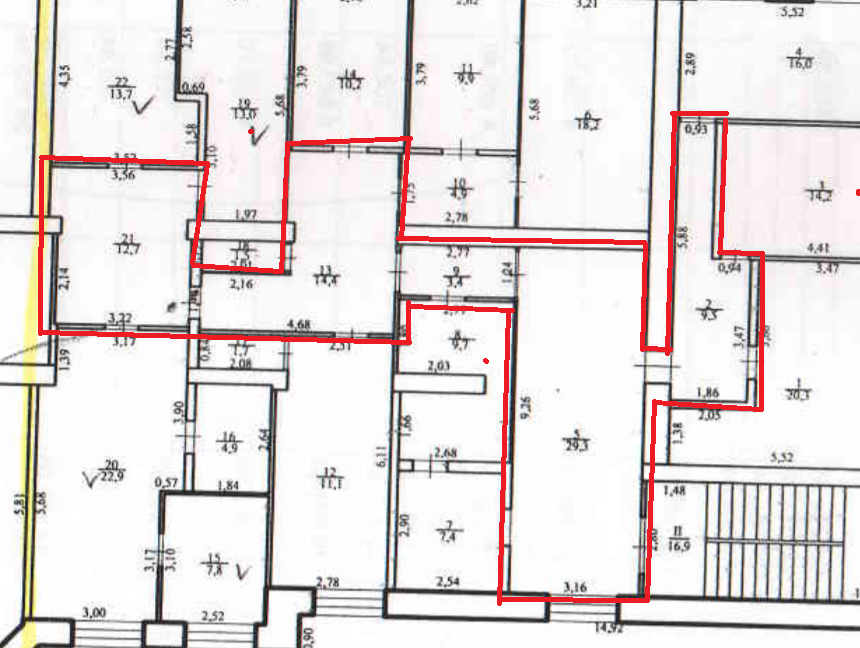 Требование к качеству и безопасности работ:Требование к качеству, техническим характеристикам работ и иные показатели, связанные с определением соответствия выполняемых работ потребностям заказчика, установлены действующими Строительными нормами и правилами   (далее СНиП), сводами правил по строительства (далее СП), ведомственными нормами (далее ВСН), санитарными правилами и нормами (далее СанПин), государственными стандартами (далее ГОСТ), техническими условиями ( Далее ТУ), нормами пожарной безопасности (далее НПБ), правилами пожарной безопасности (ППБ), правилами устройства электроустановок (далее ПУЭ) и иными нормативными документами;Во время выполнения работ обязательное соблюдения технологий и методик производства работ, требований экологических, санитарно-гигиенических, противопожарных и других норм, действующих на территории Российской Федерации:- Строительные нормы и правила СНиП « Безопасность труда в строительстве»;- Федеральный закон – ФЗ «Технический регламент о безопасности зданий и сооружений»;- Федеральный закон – ФЗ « О пожарной безопасности»;-Строительные нормы и правила СНиП «Пожарная безопасность зданий и сооружений»;- нормы пожарной безопасности НПБ 244-97 «Материалы строительные. Декоративно-отделочные и облицовочные материалы. Материалы для покрытия полов. Кровельные, гидроизоляционные и теплоизоляционные материалы. Показатели пожарной безопасности:- Федеральный закон – ФЗ «Технический регламент о требованиях пожарной безопасности». 3.2 Риск случайной гибели или случайного повреждения нежилых помещений при выполнении работ до приемки Заказчиком несет подрядчик.Требования к организации работ:Работы должны выполняться согласно графику производства работ Подрядчик обязан обеспечить выполнение работ из своих материалов, своими силами и средствами. Состав материалов указывается в ресурсной ведомости. К выполнению работ должны привлекаться только квалифицированные специалисты, имеющие соответствующий разряд в соответствии с установленными нормативно правовыми актами в области строительства. Не допускается привлечение иногородних и иностранных специалистов без соответствующей регистрации и разрешения на привлечение иностранной рабочей силы, когда такие обязанности установлены действующим законодательством Российской Федерации.Надлежащую охрану материалов, оборудования, строительной техники и другого имущества подрядчика на период выполнения работ должен обеспечить подрядчик.Работы необходимо выполнять в действующей поликлинике, без остановки рабочего процесса поликлиники.  Через ремонтируемые коридоры осуществляется доступ пациентов и медперсонала к лечебным кабинетам.Требования к материалам и оборудованию:Качество и безопасность материалов и оборудования, используемых для выполнения работ, должны соответствовать действующим на момент выполнения работ обязательным требованиям технических регламентов, государственных стандартов по электрической, механической и пожарной безопасности, а также гигиеническим требования, санитарным нормам и правилам и подтверждаться декларациям о соответствии, сертификациями соответствия и санитарно- эпидемиологическими заключениями. Все материалы должны иметь соответствующие сертификаты, санитарно-эпидемиологические заключения, технические паспорта и другие документы, удостоверяющие их качество. Копии этих сертификатов и т.п. должны быть представлены Заказчику не позднее двух календарных дней до начала производства работ, выполняемых с использованием этих материалом и оборудования.  Материалы, применяемые при ремонте помещений должны соответствовать существующим стандартам.Требования к работам: Работы по текущему ремонту помещений выполнять согласно:СП 71.13330.2017 Изоляционные и отделочные покрытия. Актуализированная редакция СНиП 3.04.01-87СП 76.13330.2016 Электротехнические устройства. Актуализированная редакция СНиП 3.05.06-85Требования к сроку гарантии качества работ:- срок гарантии качества на выполняемые работы с учетом применяемых материалов должен быть не менее 36 месяца со дня подписания Акта о приемке выполненных работ (формы КС-2).И.о. главного врача ЧУЗ «РЖД-Медицина»пгт.Чернышевск»                                                                                        Александрова В.М.		Приложение №3к котировочной документацииЗаявка на участие в запросе котировок Изучив извещение № 22039000131 о проведении запроса котировок от «25» марта  2022 г., а также котировочную документацию к извещению № 22039000131 о проведении запроса котировок от «25 » марта  2022 г.__________________________________________________________________________________________(наименование участника запроса котировок)в лице____________________________________________________________________________________, (должность, Ф.И.О.)действующего на основании ________________________________________________________________, (реквизиты документа, подтверждающего полномочия )сообщает о своем согласии исполнить условия Договора на выполнение работ по текущему  ремонту помещений № 2,5,9,13,21 второго этажа здания поликлиники ЧУЗ «РЖД-Медицина» пгт. Чернышевск»., указанных в извещении № 220390000131 о проведении запроса котировок от «25»  марта 2022 г., а также в котировочной документации к извещению № 220390000131  о проведении запроса котировок от «25» марта  2022 г.,Место нахождения юридического лица: ______________________________________________, телефон: (______) ______________, факс:(______) _______________,e-mail: ________________________.Банковские реквизиты участника запроса котировок: Наименование обслуживающего банка ___________________________;Расчетный счет ________________________________________________; Корреспондентский счет ________________________________________;Код БИК _____________________________________________________; ИНН/КПП____________________________________________________; ОГРН________________________________________________________; Предлагаемая общая стоимость работ (при наличии) составляет ________________ рублей ____ копеек (указать цену цифрами и прописью). (Если работа облагается налогом на добавленную стоимость, указывается ставка в процентах. Если работа не облагается налогом на добавленную стоимость, указать причину освобождения от налогообложения)– УКАЗАТЬ ОБЯЗАТЕЛЬНО!!! Стоимость работ включает в себя все расходы на страхование, уплату таможенных пошлин, налогов, сборов, других обязательных платежей, связанных с выполнением условий, указанных в проекте Договора (Приложение № 5 «Договор выполнения работ» к документации к извещению), а также компенсацию издержек исполнителя (стоимость работ, материалов, накладные и плановые расходы, транспортные расходы, расходы на монтаж, демонтаж, сборку и разборку). Гарантия на результат выполненных работ – не менее 60 (шестидесяти) месяцев в объеме 100 % с даты подписания Акта сдачи-приемки работ( формы КС-2)Наименование и стоимость работ:Участник закупки, настоящим удостоверяет, что на момент подписания настоящей заявки ______________ (наименование Участника) полностью удовлетворяет требованиям к Участникам закупки и в частности:А) соответствует требованиям, установленным в соответствии с законодательством РФ к лицам, осуществляющим поставку товара, выполнение работы, оказание услуги, являющихся предметом договора;Б) в отношении участника (для юридического лица) не проводится процедура ликвидация и отсутствует решение арбитражного суда о признании участника закупки - юридического лица или индивидуального предпринимателя несостоятельным (банкротом) и об открытии конкурсного производства;В) деятельность участника закупки не приостановлена в порядке, установленном Кодексом Российской Федерации об административных правонарушениях, на дату подачи заявки на участие в закупке;Г) у участника закупки отсутствует недоимка по налогам, сборам, задолженность по иным обязательным платежам в бюджеты бюджетной системы Российской Федерации (за исключением сумм, на которые предоставлены отсрочка, рассрочка, инвестиционный налоговый кредит в соответствии с законодательством Российской Федерации о налогах и сборах, которые реструктурированы в соответствии с законодательством Российской Федерации, по которым имеется вступившее в законную силу решение суда о признании обязанности заявителя по уплате этих сумм исполненной или которые признаны безнадежными к взысканию в соответствии с законодательством Российской Федерации о налогах и сборах). Участник закупки считается соответствующим установленному требованию в случае, если им в установленном порядке подано заявление об обжаловании указанных недоимки, задолженности и решение по такому заявлению на дату рассмотрения заявки на участие в определении поставщика (подрядчика, исполнителя) не принято;Д) отсутствуют сведения об участнике закупки в реестрах недобросовестных поставщиков, предусмотренных статьей 5 Федерального закона № 223-ФЗ «О закупках товаров, работ, услуг отдельными видами юридических лиц» и статьей 104 Федерального закона №44-ФЗ «О контрактной системе в сфере закупок товаров, работ, услуг для обеспечения государственных и муниципальных нужд»;Е) отсутствуют у участника закупки-физического лица либо у руководителя, членов коллегиального исполнительного органа или главного бухгалтера юридического лица – участника закупки судимости за преступления в сфере экономики (за исключением лиц, у которых такая судимость погашена или снята), а также неприменение в отношении указанных физических лиц наказания в виде лишения права занимать определенные должности или заниматься определенной работой, которые связаны с поставкой товара, выполнением работы, оказанием услуги, являющихся объектом осуществляемой закупки, и административного наказания в виде дисквалификации;Ж) отсутствуют между участником закупки и заказчиком конфликт интересов, под которым понимаются случаи, при которых руководитель заказчика, член экспертной группы, член комиссии, лицо, ответственное за организацию конкурентной процедуры, состоят в браке с физическими лицами, являющимися выгодоприобретателями, единоличным исполнительным органом хозяйственного общества (директором, генеральным директором), членами коллегиального исполнительного органа хозяйственного общества, руководителем учреждения или унитарного предприятия либо иными органами управления юридических лиц – участников закупки, с физическими лицами, в том числе зарегистрированными в качестве индивидуального предпринимателя, - участниками закупки либо являются близкими родственниками, усыновителями или усыновленными указанных физических лиц. Под выгодоприобретателями в данном случае понимаются физические лица, владеющие напрямую или косвенно более чем 10% голосующих акций хозяйственного общества либо долей, превышающей 10% в уставном капитале хозяйственного общества, а так же отсутствие конфликта интересов в соответствии с Распоряжением ОАО «РЖД» № 584р от 04.04.2016 г. «Об исключении конфликта интересов при осуществлении закупок»;З) присутствуют финансовые ресурсы для исполнения договора;И) присутствует необходимое количество специалистов и иных работников определенного уровня квалификации для исполнения договораУчастник закупки соглашается на обработку персональных данных, представленных в Заявке в соответствии в соответствии с Федеральным законом от 27.07.2006 № 152-ФЗ «О персональных данных»;Мы обязуемся, в случае принятия нашей котировочной заявки, выполнить работы на условиях, указанных в извещении и котировочной документации № 05 о проведении запроса котировок от «25» марта  2021 г., по цене, не выше предложенной нами.К настоящей котировочной заявке прилагаются копии следующих документов (заверенные печатью и подписанные уполномоченным лицом участника закупки): опись представленных документов, заверенная подписью и печатью (желательно) на ____ листах;копия  свидетельства саморегулируемой организации некоммерческого вида(СРО) на ____ листах; копии договоров (со всеми приложениями), копии актов выполненных работ (КС), подтверждающие опыт работ на ____ листах;копии учредительных документов (для юридического лица: Устав, ИНН, ОГРН, для физического лица: копия паспорта, ИНН) на ____ листах; письмо (копия уведомления) о применении специальных режимов налогообложения, в случае их применения на ____ листах;полученная не ранее чем за 1 месяц до дня размещения на сайте извещения о проведении запроса котировок выписка из единого государственного реестра юридических лиц (для юридического лица), выписка из единого государственного реестра индивидуальных предпринимателей (для индивидуального предпринимателя) с ЭЦП налогового органа или оригинал выписки, заверенный налоговым органом, или нотариально заверенную копию такой выписки на ____ листах;копии документа, удостоверяющего личность (для физического лица).Надлежащим образом заверенный перевод на русский язык документов о государственной регистрации юридического лица или государственной регистрации физического лица в качестве индивидуального предпринимателя в соответствии с законодательством соответствующего государства (для иностранного лица), полученный не ранее чем за 1 месяц до дня размещения извещения о проведении запроса котировок на ____ листах;документ, подтверждающий полномочия лица на осуществление действий от имени участника закупки (копия решения о назначении или об избрании либо приказа о назначении физического лица на должность, в соответствии с которым такое физическое лицо обладает правом действовать от имени участника закупки без доверенности (далее для целей настоящего раздела - руководитель). В случае, если от имени участника закупки действует иное лицо, заявка на участие в запросе котировок должна содержать также доверенность на осуществление действий от имени участника закупки, заверенную печатью участника закупки и подписанную руководителем участника закупки (для юридических лиц) или уполномоченным этим руководителем лицом, либо нотариально заверенную копию такой доверенности. В случае, если указанная доверенность подписана лицом, уполномоченным руководителем участника закупки, заявка на участие в запросе котировок должна содержать также документ, подтверждающий полномочия такого лица на ____ листах;копия лицензии в случаях, предусмотренных действующим законодательством Российской Федерации, на ____ листах.* Непредставление указанных документов в составе заявки на участие в запросе котировок в печатной форме влечет за собой отказ в допуске к участию либо признания заявки участника не соответствующей требованиям документации.М.П.ЗАЯВКА ОФОРМЛЯЕТСЯ В СООТВЕТСТВИИ С ПУНКТОМ №11 КОТИРОВОЧНОЙ ДОКУМЕНТАЦИИ К ИЗВЕЩЕНИЮ О ПРОВЕДЕНИИ ЗАПРОСА КОТИРОВОК!!!Приложение №4к котировочной документацииОформление конверта к заявке на участие в запросе котировокПриложение №5к котировочной документацииДоговор генерального подряда №____   п.Чернышевск                                                                                                       «__»____________2021 г.Частное учреждение здравоохранения «Поликлиника  «РЖД-медицина» поселка городского типа  Чернышесвк» (ЧУЗ  «РЖД-Медицина»  пгт. Чернышевск»), именуемое в дальнейшем «Заказчик», в лице исполняющей обязанности главного врача  Александровой Веры Максимовны,  действующей на основании Устава, с одной стороны,  и ____________________ именуемое в дальнейшем «Генподрядчик», в лице ________________, действующего  на основании ____________, с другой стороны, далее именуемые «Стороны», заключили настоящий Договор о нижеследующем:ПРЕДМЕТ ДОГОВОРАЗаказчик поручает, а Генподрядчик принимает на себя выполнение работ по __________________________________________________________________________________________(указывается вид ремонт, капитальный или текущий, а так же в случае необходимости работы по выполнению проектно-сметной документации (ПСД)____________________________________________________________________________________________ (указывается точное наименование объекта недвижимости)по адресу:_________________________________________________________________________________(указывается точный адрес объекта недвижимости по свидетельству о государственной регистрации права)инвентарный номер  объекта недвижимости ____, сетевой номер (СУиК): ________________, именуемый в дальнейшем «Объект»Общая площадь составляет _____ кв.м., ремонтируемая площадь Объекта ____ м.кв., указывается в сметах на выполнение работ, являющихся неотъемлемыми частями настоящего Договора.Свидетельство о государственной регистрации права собственности ОАО «РЖД» на Объект______________________________________________________________________________________.(указывается дата выдачи свидетельства, его серия и номер)Свидетельство о государственной регистрации права оперативного управления Заказчика на Объект:_____________________________________________________________________________________.(указывается дата выдачи свидетельства, его серия и номер)Генподрядчик обязуется выполнить работы собственными и (или) привлеченными силами из своих материалов на собственном оборудовании и своими инструментами, и средствами на условиях настоящего Договора.Содержание и стоимость работ согласовывается сторонами в Сметах на выполнение работ, подписываемых Сторонами в течение срока действия настоящего Договора и являющихся его неотъемлемыми частями. Сметы на выполнение работ составляются базисно-индексным методом (с применением отраслевой сметно-нормативной базы ОСНБЖ-.), с применением текущих коэффициентов пересчета ОАО «РЖД». Сроки выполнения работ, указанных в подписанных Сторонами Сметах на выполнение работ, устанавливаются в подписанных Сторонами Графиках выполнения работ, являющихся неотъемлемыми частями настоящего Договора (приложение № 2).      ЦЕНА ДОГОВОРА И ПОРЯДОК РАСЧЕТОВ2.1. Стоимость работ по настоящему Договору указывается Сторонами в Сметах на выполнение работ.2.2. Заказчик в течение 60 (шестидесяти) календарных дней с даты подписания Акта сдачи-приемки работ (формы КС-2), на основании счета, выставленного Генподрядчиком, выплачивает Генподрядчику стоимость работ по настоящему Договору (п. 2.1 Договора). 2.3. Изменения в согласованные Сторонами Сметы на выполнение работ (в том числе изменение цены работ, срока выполнения работ, выполнение дополнительных работ, возникших в процессе производства работ), оформляются дополнительными соглашениями Сторон в письменной форме.	 Работы, выполненные Генподрядчиком с превышением объемов и стоимости, не подтвержденные письменно оформленным дополнительным соглашением Сторон, Заказчиком не оплачиваются. 2.4. Расчеты за выполненные работы производятся поэтапно путем перечисления денежных средств на расчетный счет Генподрядчика. 	Оплата производится за фактически выполненные и принятые объемы работ, при условии получения от Генподрядчика полного комплекта документов (в т.ч.: счета, счета- фактуры, акта сдачи- приемки выполненных работ, ведомости применяемых материалов, сертификата соответствия и других необходимых документов, подтверждающих выполнение и приемку работ в установленном порядке, в соответствии с распоряжением ОАО «РЖД» от 15 декабря 2008 г. № 2688р «Об утверждении форм первичной учетной документации»). Объемы работ по акту формы КС-2 должны быть подтверждены лицами, уполномоченные Заказчиком на осуществление технического надзора.2.5. Выполнение Заказчиком обязательств, предусмотренных настоящим разделом, осуществляется с учетом положений раздела 3 настоящего Договора. 3. ФИНАНСИРОВАНИЕ РАБОТ3.1. До подписания Сторонами соответствующей Сметы на выполнение работ и Графика на выполнение работ Заказчик должен иметь подтвержденный в установленном порядке источник финансирования этих работ. 3.2. В случае если оплата работ по настоящему Договору осуществляется за счет средств целевого финансирования ОАО «РЖД». 3.2.1. Заказчик оплачивает Генподрядчику стоимость выполненных и принятых работ по мере поступления финансовых средств на расчетный счет Заказчика от ОАО «РЖД». 3.2.2. Заказчик не несет ответственность за несоблюдение сроков оплаты работ, обусловленное задержкой финансирования из ОАО «РЖД» в лице Центральной дирекции здравоохранения - филиала ОАО «РЖД». 3.3. В случае необходимости Заказчик может устанавливать для Генподрядчика ежеквартальные лимиты финансирования работ, о чем Стороны подписывают График финансирования работ, являющийся неотъемлемой частью настоящего Договора.	В случае если между Сторонами подписан График финансирования работ, Генподрядчик не вправе превышать установленные для него лимиты финансирования при выполнении работ.	Выполненные работы, предусмотренные Сметой на выполнение работ, стоимость которых превысила согласованный Сторонами График финансирования работ оплачиваются Заказчиком в следующие кварталы, в которых Графиком финансирования работ предусмотрены денежные средств.4. ОБЯЗАТЕЛЬСТВА СТОРОН4.1. Генподрядчик обязан:4.1.1. Выполнить Работы в соответствии с требованиями настоящего Договора и передать Заказчику их результаты, свободные от каких-либо прав в предусмотренные настоящим Договором сроки по акту сдачи-приемки выполненных работ. Результаты Работ должны отвечать требованиям законодательства Российской Федерации, требованиям, установленным ГОСТ, СНиП и иными строительными нормами, правилами и стандартами, действующими на территории Российской Федерации, а также требованиям, предъявляемым к данному виду Работ.	4.1.2. Устранять недостатки в выполненных Работах своими силами и за свой счет.4.1.3. Иметь все необходимые лицензии и разрешения, предусмотренные законодательством Российской Федерации для выполнения Работ по настоящему Договору.4.1.4. Не нарушать прав третьих лиц, урегулировать требования, предъявленные к Заказчику в связи с исполнением настоящего Договора, и возместить Заказчику связанные с такими требованиями расходы и убытки.4.1.5. В течение суток информировать Заказчика об обстоятельствах, которые создают невозможность выполнения Работ, и приостановить выполнение Работ до получения письменных указаний от Заказчика.4.1.6. Произвести совместно с Заказчиком обследование зданий, составить дефектную ведомость и составить проектно-сметную документацию в счет стоимости работ по Объекту.4.1.7. Возвести собственными силами и средствами на территории строительной площадки все временные сооружения, необходимые для хранения материалов и выполнения работ по настоящему Договору.4.1.8. Информировать Заказчика о заключении Договоров подряда с субподрядчиками по мере их заключения, с указанием предмета Договора, наименования и адреса субподрядчика. Нести ответственность перед Заказчиком за надлежащее исполнение работ по настоящему Договору привлеченными субподрядчиками, а также осуществлять координацию их деятельности.4.1.9. Обеспечить выполнение на строительной площадке необходимых мероприятий по технике безопасности, охране окружающей среды, пожарной безопасности.4.1.10. Обеспечить содержание и уборку строительной площадки и прилегающей к ней территории.4.1.11. Вывезти в 10 (десяти) дневный срок со дня подписания Акта о приемке завершенного ремонтом Объекта за пределы строительной площадки, принадлежащие ему строительные машины и оборудование, транспортные средства, инструменты, приборы, инвентарь, строительные материалы, изделия, конструкции, временные здания и сооружения и другое имущество, а также строительный мусор.4.1.12. Бережно относиться к имуществу Заказчика.4.1.13. Согласовать при необходимости с органами государственного надзора порядок ведения работ на Объекте и обеспечить его соблюдение при проведении работ.4.1.14. Сообщить Заказчику в письменной форме о выявлении недостатков в рабочих чертежах, спецификации и другой документации, передаваемой Заказчиком.4.1.15. В период проведения ремонтных работ возмещать Заказчику фактические расходы на оплату коммунальных услуг, на основании счетов, выставленных Заказчиком.4.1.16. Предоставить Заказчику информацию об изменениях в составе владельцев, включая конечных бенефициаров и/или в исполнительных органах Генподрядчика не позднее чем через пять календарных дней после таких изменений.4.1.17. Согласовать со всеми компетентными органами в порядке, установленном действующим законодательством Российской Федерации, все произведенные изменения (перепланировки, неотделимые улучшения и пр.) и передать Заказчику вместе с актом сдачи-приемки выполненных работ и другими документами, указанными во втором абзаце пункте 2.3 настоящего Договора, актуальную техническую документацию и кадастровый паспорт на объект недвижимости, содержащие сведения об отсутствии несогласованных изменений.4.2. Заказчик обязан:4.2.1. Передать Генподрядчику сметную документацию, составленную в соответствии с требованиями СНиП, согласованную и утвержденную в установленном порядке Центральной дирекции здравоохранения – филиалом ОАО «РЖД».4.2.2. Обеспечить осуществление технического надзора за ведением работ на Объекте.4.2.3. Произвести приемку и оплату выполненных Генподрядчиком работ в размере, порядке и на условиях, предусмотренных в разделе 2 настоящего Договора, с учетом особенностей финансирования работ, указанных в разделе 3 настоящего Договора.4.3. Заказчик вправе:4.3.1. Досрочно принять и оплатить выполненные Генподрядчиком Работы.4.3.2. Проверять ход и качество Работ, выполняемых Генподрядчиком, не вмешиваясь в его деятельность.5. ПРОИЗВОДСТВО РАБОТ ИПРИЕМКА ЗАКОНЧЕННОГО РЕМОНТОМ ОБЪЕКТА	5.1. Генподрядчик ведет журнал производства работ, в котором отражается весь ход производства работ, а также все факты и обстоятельства, связанные с производством работ, имеющие значение во взаимоотношениях Заказчика и Генподрядчика.Генподрядчик обязуется в трехдневный срок принять меры к устранению недостатков, указанных Заказчиком.5.2. Генподрядчик извещает Заказчика о готовности отдельных ответственных конструкций и скрытых работ за два дня до начала приемки выполненных работ.Готовность работ подтверждается двусторонними актами промежуточной приемки ответственных конструкций и актами освидетельствования скрытых работ подписанными, в том числе инспектором технического надзора, курирующим Объект.Генподрядчик приступает к выполнению последующих работ только после письменного разрешения Заказчика или инспектора технического надзора, внесенного в журнал производства работ.Генподрядчик обязан по указанию Заказчика или инспектора технического надзора за свой счет вскрыть любую часть скрытых работ, а затем восстановить ее, если закрытие работ выполнено без подтверждения Заказчика или инспектора технического надзора или они не были информированы об этом или информированы с опозданием.5.3. Заказчик вправе вносить в объем работ любые изменения, которые, по его мнению, необходимы и не влекут за собой ухудшение качества работ. Если такие изменения повлияют на стоимость или срок завершения ремонта, то Генподрядчик приступает к их выполнению только после подписания Сторонами соответствующего дополнительного соглашения к настоящему Договору. Заказчик может дать письменное распоряжение, обязательное для Генподрядчика, с указанием:	- увеличить или сократить объем любой работы, включенной в настоящий Договор;	- исключить любую работу;	- выполнить дополнительную работу любого характера, необходимую для завершения ремонта.5.4. Объект должен быть закончен Генподрядчиком и сдан Заказчику в срок, указанный в Графике выполнения работ.5.5. Изменения срока сдачи работ, предусмотренного пунктом 1.3 настоящего Договора, и порядка финансирования, определенного разделами 2 и 3 настоящего Договора, производятся на основании дополнительного соглашения.5.6. Приемка завершенных Работ на Объекте осуществляется после выполнения Генподрядчиком всех обязательств, предусмотренных настоящим Договором. 5.7. Генподрядчик передает Заказчику за 5 (пять) дней до начала приемки выполненных работ Объекта два экземпляра исполнительной документации с письменным подтверждением соответствия переданной документации фактически выполненным объемам работ.5.8. В день приемки работ Генподрядчик передает Заказчику полный комплект документов (в т.ч.: счета, счета-фактуры, акты приемки работ, ведомости применяемых материалов, сертификаты соответствия, актуальную техническую документацию и кадастровый паспорт, содержащие сведения об отсутствии несогласованных изменений, и другие необходимые документы).5.9. Заказчик, совместно с инспектором технического надзора осуществляет приемку выполненных работ по акту, контроль за качеством, а также производит проверку соответствия используемых Генподрядчиком материалов и оборудования условиям настоящего Договора и проектной документации.5.10. В случае если Заказчиком или инспектором технического надзора будут обнаружены некачественно выполненные работы, то Генподрядчик своими силами и без увеличения стоимости обязан в согласованный срок переделать эти работы для обеспечения их надлежащего качества.5.11. При обнаружении Заказчиком недостатков в результатах Работ после их приемки Заказчиком независимо от прекращения действия настоящего Договора, Стороны руководствуются пунктом 5.10 настоящего Договора.6. РИСК СЛУЧАЙНОЙ ГИБЕЛИРиск случайной гибели результата Работ до окончательной приемки результатов Работ по настоящему Договору несет Генподрядчик.7. ГАРАНТИИ КАЧЕСТВА РАБОТ	7.1. Генподрядчик гарантирует:- надлежащее качество используемых материалов, конструкций, оборудования и систем, соответствие их сертификатам качества, государственным стандартам и техническим условиям, обеспеченность их соответствующими сертификатами, техническими паспортами и другими документами, удостоверяющими их качество;качество выполненных работ в соответствии с проектно-сметной документацией и действующими нормами и техническими условиями;своевременное устранение недостатков и дефектов, выявленных при приемке работ и в период гарантийной эксплуатации Объекта;бесперебойное функционирование инженерных систем и оборудования при нормальной эксплуатации Объекта.7.2.	Гарантийный срок нормальной эксплуатации Объекта и входящих в него инженерных систем, оборудования, материалов и работ устанавливается на 5 лет с момента подписания сторонами акта о приемке Объекта после ремонта.Если в период гарантийной эксплуатации Объекта обнаружатся дефекты, препятствующие нормальной эксплуатации, то Генподрядчик обязан их устранить за свой счет в согласованные с Заказчиком сроки.Для участия в составлении акта, фиксирующего дефекты, согласования порядка и сроков их устранения Генподрядчик обязан командировать на Объект своего представителя не позднее, чем через 5 дней со дня получения извещения Заказчика.Гарантийный срок в этом случае продлевается соответственно на период устранения дефектов.Указанные гарантии не распространяются на случаи преднамеренного повреждения Объекта третьими лицами.При отказе Генподрядчика от составления или подписания акта Обнаружения дефектов и недоделок для их подтверждения Заказчик вправе назначить экспертизу, которая составит соответствующий акт по фиксированию дефектов и недоделок и их характер.8. ОТВЕТСТВЕННОСТЬ СТОРОН8.1. За задержку начала приемки законченного ремонтом Объекта на срок 10 (десяти) дней со дня получения извещения Генподрядчика о предъявлении Объекта к сдаче Генподрядчик имеет право применить к Заказчику санкции в виде пени в размере 0.01% от Договорной цены, указанной в пункте 2.1. настоящего Договора за каждый день просрочки, но не более 3% Договорной цены.8.2. Генподрядчик уплачивает Заказчику:8.2.1. 3а несвоевременное окончание ремонта Объекта по вине Генподрядчика - пени в размере 0,1% от Договорной цены, указанной в пункте 2.1. настоящего Договора за каждый день просрочки, но не более 3% Договорной цены; 8.2.2. За несвоевременное освобождение Объекта от принадлежащего ему имущества и строительного мусора - штраф в размере 100 000 (Сто тысяч) рублей за каждый день задержки. 8.3. Генподрядчик несет ответственность перед Заказчиком за действия третьих лиц, привлеченных Генподрядчиком к выполнению работ по настоящему Договору, как за свои собственные. 8.4. Заказчик и собственник Объекта не несут ответственности за ущерб, причиненный имуществу Генподрядчика и привлеченных субподрядчиков в случае, если такой ущерб возник по вине последних. 8.5. Генподрядчик несет ответственность за правильность оформления первичной и иной документации, в том числе составленной при исполнении привлеченными субподрядчиками обязательств по выполнению Работ. 8.6. Генподрядчик несет ответственность за соблюдение норм и правил техники безопасности, пожарной безопасности, природоохранного законодательства. 9. АНТИКОРРУПЦИОННАЯ ОГОВОРКА9.1. При исполнении своих обязательств по настоящему Договору Стороны, их аффилированные лица, работники или посредники не выплачивают, не предлагают выплатить и не разрешают выплату каких-либо денежных средств или ценностей, прямо или косвенно, любым лицам для оказания влияния на действия или решения этих лиц с целью получить какие-либо неправомерные преимущества или для достижения иных неправомерных целей. При исполнении своих обязательств по настоящему Договору Стороны, их аффилированные лица, работники или посредники не осуществляют действия, квалифицируемые применимым для целей настоящего Договора законодательством как дача/получение взятки, коммерческий подкуп, а также иные действия, нарушающие требования применимого законодательства и международных актов о противодействии коррупции. 9.2. В случае возникновения у Стороны подозрений, что произошло или может произойти нарушение каких-либо положений пункта 9.1. настоящего раздела, соответствующая Сторона обязуется уведомить об этом другую Сторону в письменной форме. В письменном уведомлении Сторона обязана сослаться на факты или предоставить материалы, достоверно подтверждающие или дающие основание предполагать, что произошло или может произойти нарушение каких-либо положений пункта 9.1. настоящего раздела другой Стороной, её аффилированными лицами, работниками или посредниками.Каналы уведомления «Заказчика» о нарушениях каких-либо положений пункта 9.1. настоящего раздела (830265-2-18-69), официальный сайт nuzcher.ru.  (для заполнения специальной формы). Каналы уведомления «Генподрядчика» о нарушениях каких-либо положений пункта 9.1. настоящего раздела: ________ адрес электронной почты ____________. Сторона, получившая уведомление о нарушении каких-либо положений пункта 9.1. настоящего раздела, обязана рассмотреть уведомление и сообщить другой Стороне об итогах его рассмотрения в течение 10 (десяти) рабочих дней с даты получения письменного уведомления. 9.3 Стороны гарантируют осуществление надлежащего разбирательства по фактам нарушения положений пункта 9.1. настоящего раздела с соблюдением принципов конфиденциальности и применение эффективных мер по предотвращению возможных конфликтных ситуаций. Стороны гарантируют отсутствие негативных последствий как для уведомившей Стороны в целом, так и для конкретных работников уведомившей Стороны, сообщивших о факте нарушений.9.4. В случае подтверждения факта нарушения одной Стороной положений пункта 9.1. настоящего раздела и/или неполучения другой стороной информации об итогах рассмотрения уведомления о нарушении в соответствии с пунктом 9.2. настоящего раздела, другая Сторона имеет право расторгнуть настоящий Договор в одностороннем внесудебном порядке путем направления письменного уведомления не позднее чем за 30 (тридцать) календарных дней до даты прекращения действий настоящего Договора.10.КОНДЕНФИЦИАЛЬНОСТЬ10.1. Генподрядчик не вправе без письменного согласия Заказчика сообщать третьим лицам, за исключением работников Генподрядчика, информацию, связанную или полученную в связи с выполнением настоящего Договора, включая информацию о результатах выполненных Работ, и использовать ее для каких-либо целей, кроме связанных с выполнением обязательств по настоящему Договору, в том числе после прекращения настоящего Договора (далее - конфиденциальная информация). 10.2. Генподрядчик не вправе передавать оригиналы или копии документов, полученные от Заказчика, третьим лицам, за исключением работников Генподрядчика, без предварительного письменного согласия Заказчика. 10.3. Генподрядчик обязуется обеспечить, чтобы его работники и другие привлекаемые к выполнению Работ третьи лица также не нарушали требования конфиденциальности. 10.4. Генподрядчик имеет право раскрывать конфиденциальную информацию государственным органам, уполномоченным запрашивать такую информацию в соответствии с законодательством Российской Федерации, на основании должным образом оформленного запроса на предоставление такой информации. При этом. Генподрядчик обязан незамедлительно уведомить Заказчика о поступившем запросе и предпринять все необходимые и допустимые законом действия для предотвращения раскрытия конфиденциальной информации.11. ОБСТОЯТЕЛЬСТВА НЕПРЕОДОЛИМОЙ СИЛЫ11.1. Ни одна из Сторон не несет ответственности перед другой Стороной за неисполнение или ненадлежащее исполнение обязательств по настоящему Договору, обусловленное действием обстоятельств непреодолимой силы, то есть чрезвычайных и непредотвратимых при данных условиях обстоятельств, в том числе объявленной или фактической войной, гражданскими волнениями, эпидемиями, блокадами, эмбарго, пожарами, землетрясениями, наводнениями и другими природными стихийными бедствиями, изданием актов органов государственной власти. 11.2 Свидетельство, выданное торгово-промышленной палатой или иным компетентным органом, является достаточным подтверждением наличия и продолжительности действия обстоятельств непреодолимой силы.11.3. Сторона, которая не исполняет свои обязательства вследствие действия обстоятельств непреодолимой силы, должна не позднее, чем в трехдневный срок, известить другую Сторону в письменном виде о таких обстоятельствах и их влиянии на исполнение обязательств по настоящему Договору.В случае неисполнения Стороной обязанности, предусмотренной в настоящем пункте, она лишается права ссылаться на обстоятельства непреодолимой силы как на обстоятельство, освобождающее ее от ответственности за ненадлежащее исполнение или неисполнение обязательств по настоящему Договору. 11.4. Действие обстоятельств непреодолимой силы продлевает срок выполнения обязательств по настоящему Договору на срок действия обстоятельств непреодолимой силы11.5. Если обстоятельства непреодолимой силы действуют на протяжении 3 (трех) последовательных месяцев, настоящий Договор может быть расторгнут по соглашению Сторон, либо в порядке, установленном пунктом 13.3 настоящего Договора. 12. РАЗРЕШЕНИЕ СПОРОВ12.1. Все споры, возникающие при исполнении настоящего Договора, решаются Сторонами путем переговоров, которые могут проводиться, в том числе, путем отправления писем по почте, обмена факсимильными сообщениями.12.2. Если Стороны не придут к соглашению путем переговоров, все споры рассматриваются в претензионном порядке. Срок рассмотрения претензии три недели с даты получения претензии.12.3. В случае если споры не урегулированы Сторонами путем переговоров и в претензионном порядке, то они передаются заинтересованной Стороной в Арбитражный суд в соответствии с действующим законодательством Российской Федерации.ОСОБЫЕ УСЛОВИЯДля осуществления строительной деятельности Генподрядчик обязан иметь свидетельство, выданное саморегулированной организацией (далее – СРО).Генподрядчик приступает к работе после передачи ему утвержденной Заказчиком проектно-сметной документации.Ущерб, нанесенный третьему лицу в результате ремонта Объекта по вине Генподрядчика или Заказчика, компенсируется виновной стороной. Ущерб, нанесенный этому лицу по непредвиденным причинам, возмещается сторонами на паритетных началах.Любая договоренность между Сторонами, влекущая за собой новые обстоятельства, не предусмотренные настоящим Договором, считается действительной, если она подтверждена Сторонами в письменной форме в виде дополнительного соглашения.Генподрядчик обязан обеспечить субподрядчиков всей необходимой документацией на выполнение работ, предусмотренных настоящим Договором.ПОРЯДОК ВНЕСЕНИЯ ИЗМЕНЕНИЙ, ДОПОЛНЕНИЙ В ДОГОВОР И ЕГО РАСТОРЖЕНИЯВ настоящий Договор могут быть внесены изменения и дополнения, которые оформляются Сторонами дополнительными соглашениями к настоящему Договору. Стороны вправе расторгнуть настоящий Договор (отказаться от исполнения настоящего Договора) по основаниям, в порядке и с применением последствий, предусмотренных настоящим Договором и законодательством Российской Федерации. Заказчик, решивший расторгнуть настоящий Договор, должен направить письменное уведомление о намерении расторгнуть настоящий Договор Генподрядчику не позднее, чем за 30 (тридцать) календарных дней до предполагаемой даты расторжения настоящего Договора. Настоящий Договор считается расторгнутым с даты, указанной в уведомлении о расторжении. При этом Заказчик обязан оплатить фактические затраты на выполнение работ, произведенные до даты получения Генподрядчиком уведомления о расторжении настоящего Договора. В случае досрочного расторжения настоящего Договора по основаниям, предусмотренным законодательством Российской Федерации и настоящим Договором, Генподрядчик обязуется возвратить Заказчику платеж в части, превышающей цену выполненных работ в течение 3 (трёх) банковских дней с даты расторжения настоящего Договора. Заказчик вправе в любое время расторгнуть настоящий Договор в одностороннем порядке, в том числе в следующих случаях: - задержки Генподрядчиком начала ремонта более чем на 1 (один) месяц по причинам, не зависящим от Заказчика; - систематического несоблюдения Генподрядчиком требований по качеству работ; - аннулирования свидетельства о допуске к осуществлению капитального/текущего ремонта или подготовки проектной документации, выданного СРО, других актов государственных органов в рамках действующего законодательства, лишающих Генподрядчика права на производство работ; - неисполнения Генподрядчиком пункта 4.1.16 настоящего Договора..  Генподрядчик вправе расторгнуть настоящий Договор в случаях: - систематической задержки расчетов за фактически выполненные работы, или задержки их более чем на один месяц; - консервации или остановки Заказчиком ремонта по причинам, не зависящим от Генподрядчика, на срок, превышающий один месяц.СРОК ДЕЙСТВИЯ ДОГОВОРАНастоящий Договор вступает в силу с даты его подписания Сторонами и действует один календарный год. Истечение срока действия настоящего Договора не освобождает Стороны от исполнения обязательств, возникших у Сторон в период действия настоящего Договора.ПРОЧИЕ УСЛОВИЯ16.1. В случае изменения у какой-либо из Сторон организационно-правовой формы, адреса или банковских реквизитов, она обязана в течение 5 (пяти) дней со дня возникновения изменений известить другую Сторону.16.2. Все приложения к настоящему Договору являются его неотъемлемыми частями.16.3. Все вопросы, не предусмотренные настоящим Договором, регулируются действующим законодательством Российской Федерации. 16.4. Настоящий Договор составлен в двух экземплярах, имеющих одинаковую силу, по одному для каждой из Сторон. 16.5. Все приложения к настоящему Договору являются его неотъемлемыми частями:16.5.1. Техническое задание на  листах (приложение № 1);16.5.2. График выполнения работ на листе (приложение № 2);16.5.3. Смета на листах (приложение № 3);16.5.4. Дефектный акт на  листах (приложение № 4);16.5.5. Локальная ресурсная ведомость на  листах (приложение № 5);17. РЕКВИЗИТЫ И ПОДПИСИ СТОРОНПриложение № 1к Договору генерального подряда №______от «___» __________ 2021 г.Техническое заданиеПриложение № 2к Договору генерального подряда №______от «___» __________ 2021 г.График выполнения работПриложение № 3к Договору генерального подряда №______от «___» ____________ 2021 г.СметаПриложение № 4к Договору генерального подряда №______от «___» ____________ 2021 г.Дефектный актПриложение № 5к Договору генерального подряда №______от «___» ____________ 2021 г.Локальная ресурсная ведомость11Сведения о Покупателе. Сведения о Покупателе. 11Наименование.ЧУЗ «Поликлиника  «РЖД-Медицина пгт. Чернышевск»11Место нахождения, почтовый адрес, e-mail.673460,  Забайкальский край, Чернышевский район, пгт. Чернышевск, ул. Калинина, д.32 корпус 1,   E-mail: uzbolnica@yandex.ru, тел.8(30265) 2-18-88.11Контактное лицо, номер телефона, e-mail.Комогорцева Ольга Валерьевна, номер контактного тел. (30265) 2-18-88, E-mail: uzbolnica@yandex.ru2Предмет договораЗаказчик поручает, а Исполнитель принимает на себя обязательства выполнить текущий ремонт помещений № 2,5,9,13,21 второго этажа здания поликлиники ЧУЗ «РЖД-Медицина» пгт. Чернышевск».3Сайт, на котором размещена документация о запросе котировок.nuzcher.ru. 4Начальная (максимальная) цена договора.  В соответствии с приложением №1 «Начальная (максимальная) цена» к Документации к извещению.5Порядок формирования цены договора.Начальная (максимальная) цена договора включает в себя все расходы на страхование, уплату таможенных пошлин, налогов, сборов, других обязательных платежей, связанных с выполнением  условий, указанных в проекте договора(Приложение № 5), а также компенсацию издержек исполнителя( стоимость работ, материалов, накладные и плановые расходы, транспортные расходы, расходы на монтаж и пусконаладочные работы).6Источник финансирования. за счет целевых средств ОАО «РЖД»7Место выполнения работ 673460,  Забайкальский край, Чернышевский район, пгт. Чернышевск, ул. Калинина д.32 корпус 1,  8Срок, место и порядок предоставления документации о закупке.Участник закупки предоставляет котировочную заявку в форме документа на бумажном носителе, в запечатанном конверте, оформленном в соответствии с Приложением № 4 к настоящей документации и не позволяющем просматривать содержание такой заявки до даты и времени вскрытия конвертов с заявками на участие в закупке, по адресу: 673460,  Забайкальский край, Чернышевский район, пгт. Чернышевск, ул. Калинина д.32 корпус 1,   в будние дни с 08 час. 00 мин. до 17 час. 00 мин., в предпраздничный день – на 1 час раньше. Перерыв с 12 час. 00 мин. до 13 час. 00 мин. Документация предоставляется на русском языке. Прием заявок на участие в запросе котировок осуществляется Покупателем с 25.03.2022 г. с 10-00 ч. до 04.04.2022 г., 15.00 ч. Ответственный за прием котировочных заявок: Комогорцева Ольга Валерьевна, номер контактного тел. (30265) 2-18-88Заявки, поданные позднее установленного срока, не рассматриваются, возврату не подлежат.9Размер, порядок и сроки внесения платы, взимаемой Покупателем за предоставление документации.Плата за предоставление документации не взимается.10Требования к участникам закупки.При осуществлении конкурентной закупки Покупатель устанавливает следующие единые требования к участникам закупки:1. Соответствие требованиям, установленным в соответствии с законодательством РФ к лицам, осуществляющим поставку товара, выполнение работы, оказание услуги, являющихся предметом договора;2. Не проведение ликвидации участника закупки - юридического лица и отсутствие решения арбитражного суда о признании участника закупки - юридического лица или индивидуального предпринимателя несостоятельным (банкротом) и об открытии конкурсного производства;3. Не приостановление деятельности участника закупки в порядке, установленном Кодексом Российской Федерации об административных правонарушениях, на дату подачи заявки на участие в закупке;4. Отсутствие у участника закупки недоимки по налогам, сборам, задолженности по иным обязательным платежам в бюджеты бюджетной системы Российской Федерации (за исключением сумм, на которые предоставлены отсрочка, рассрочка, инвестиционный налоговый кредит в соответствии с законодательством Российской Федерации о налогах и сборах, которые реструктурированы в соответствии с законодательством Российской Федерации, по которым имеется вступившее в законную силу решение суда о признании обязанности заявителя по уплате этих сумм исполненной или которые признаны безнадежными к взысканию в соответствии с законодательством Российской Федерации о налогах и сборах). Участник закупки считается соответствующим установленному требованию в случае, если им в установленном порядке подано заявление об обжаловании указанных недоимки, задолженности и решение по такому заявлению на дату рассмотрения заявки на участие в определении поставщика (подрядчика, исполнителя) не принято;5. Отсутствие у участника закупки-физического лица либо у руководителя, членов коллегиального исполнительного органа или главного бухгалтера юридического лица – участника закупки судимости за преступления в сфере экономики (за исключением лиц, у которых такая судимость погашена или снята), а также неприменение в отношении указанных физических лиц наказания в виде лишения права занимать определенные должности или заниматься определенной работой, которые связаны с поставкой товара, выполнением работы, оказанием услуги, являющихся объектом осуществляемой закупки, и административного наказания в виде дисквалификации;6. Обладание участником закупки исключительными правами на результаты интеллектуальной деятельности, если в связи с исполнением договора Покупатель приобретает права на такие результаты;7. Отсутствие между участником закупки и Покупателем или организатором процедуры закупки конфликта интересов, под которым понимаются случаи, при которых руководитель Покупателя, член экспертной группы, член комиссии, лицо, ответственное за организацию конкурентной процедуры, состоят в браке с физическими лицами, являющимися выгодоприобретателями, единоличным исполнительным органом хозяйственного общества (директором, генеральным директором), членами коллегиального исполнительного органа хозяйственного общества, руководителем учреждения или унитарного предприятия либо иными органами управления юридических лиц – участников закупки, с физическими лицами, в том числе зарегистрированными в качестве индивидуального предпринимателя, - участниками закупки либо являются близкими родственниками, усыновителями или усыновленными указанных физических лиц. Под выгодоприобретателями в данном случае понимаются физические лица, владеющие напрямую или косвенно более чем 10% голосующих акций хозяйственного общества либо долей, превышающей 10% в уставном капитале хозяйственного общества;8. Отсутствие сведений об участнике закупки в реестре недобросовестных поставщиков, предусмотренном статьей 5 Федерального закона № 223-ФЗ «О закупках товаров, работ, услуг отдельными видами юридических лиц», и в реестре недобросовестных поставщиков, предусмотренном Федеральным законом № 44-ФЗ «О контрактной системе в сфере закупок товаров, работ, услуг для обеспечения государственных и муниципальных нужд»;9.  Наличие СРО.10. Участник должен иметь опыт по аналогичному виду работ, установленных в Приложении № 1 к настоящей Документации, не менее 3 (трех) лет на объектах здравоохранения ОАО «РЖД». В подтверждении  опыта выполнения работ участник в составе заявки предоставляет заверенные копии договоров( со всеми приложениями), акты выполненных работ, КС) за каждый год работ. 11. По результатам рассмотрения и оценки представленных котировочных заявок участник, признанный победителем обязан пройти регистрацию в автоматизированной системе заказов товаров, работ и услуг АСЗ «Электронный ордер», в дальнейшей работе в рамках заключенного договора обмен документацией (заявки, счета, счета-фактуры и т.п.) производится только с использованием АСЗ «Электронный ордер».11Требования к содержанию, форме, оформлению документов предоставляемые участниками закупкиУчастник закупки направляет Заказчику котировочную заявку на бумажном носителе в соответствии с Приложением № 3 к настоящей документации. Заявка и копии документов, прилагаемые к котировочной заявке, обязательно сшивается и заверяется печатью и подписью уполномоченного лица участника закупки либо заверяется печатью и подписью уполномоченного лица участника закупки каждый лист заявки.Непредставление указанных документов в составе заявки на участие в запросе котировок в печатной форме влечет за собой отказ в допуске к участию либо признания заявки участника не соответствующей требованиям документации.В случае наличия в составе заявки документов и информации, текст которых не поддается прочтению, такие документы и информация считаются не представленными.12Порядок подачи котировочных заявок.Участник закупки составляет котировочную заявку по форме, приведенной в Приложении № 3 к настоящей документации.Котировочная заявка в форме бумажного документа обязательно заверяется печатью и подписывается уполномоченным лицом участника закупки.Копии документов, прилагаемые к котировочной заявке обязательно заверяется печатью и подписывается уполномоченным лицом участника закупки.Участник закупки может подать только одну заявку по одному лоту для участия в закупке. Если участник закупки подает более одной заявки по лоту, а ранее поданные им заявки по этому лоту не отозваны, все заявки такого участника закупки по лоту отклоняются.Участник закупки вправе изменить или отозвать свою заявку до истечения срока подачи заявок. Изменение заявки или уведомление о ее отзыве является действительным, если изменение осуществлено или уведомление получено Покупателем до истечения срока подачи заявок.13Дата и время рассмотрения котировочных заявок.04.04.2022 г. 16:00 ч.14Формы, порядок, дата начала и дата окончания срока предоставления участникам закупки разъяснений положений документации о закупке.Любой участник запроса котировок вправе направить Покупателю запрос о разъяснении положений документации о закупке.Запрос от юридического лица оформляется на фирменном бланке участника закупки (при наличии), заверяется уполномоченным лицом участника закупки. Запрос может быть направлен посредством почтовой связи, факсимильной связи, курьерской доставки. Запрос не может быть направлен посредством электронной почты. В течение двух рабочих дней со дня поступления указанного запроса, но не позднее срока окончания подачи котировочных заявок, Покупатель направляет в письменной форме посредством почтовой, электронной, факсимильной связи или курьером разъяснения положений документации, если указанный запрос поступил к Покупателю, не позднее, чем за 2 (два) рабочих дня до дня окончания подачи заявок на участие в запросе котировок. В течение одного дня со дня направления разъяснения положений документации о закупке по запросу участника закупки такое разъяснение должно быть размещено Покупателем на официальном сайте с указанием предмета запроса, но без указания участника закупки, от которого поступил запрос.Запрос о разъяснении положений документации о закупке, полученный от участника позднее срока, установленного в документации, не подлежит рассмотрению.15Наименование и количество  работ.В соответствии с Приложением № 1 «Начальная (максимальная) цена» к настоящей документации.16Требования к техническим и функциональным характеристикам .В соответствии с Приложением № 2 «Техническое задание» к настоящей документации.17Форма, сроки и порядок оплаты за работыБезналичный расчет, путем перечисления денежных средств на расчетный счет Заказчика, в следующем порядке: - предоплата в размере 30% от стоимости работ по договору, в течение 30 календарных дней с даты заключения договора, на основании счета, выставленного Исполнителем- окончательный расчет в течении  60 (шестидесяти) календарных дней с даты подписания Акта сдачи-приемки работ, на основании счета, выставленного Исполнителем18Срок заключения Договора.По результатам рассмотрения и оценки представленных котировочных заявок участник, подавший  котировочную заявку, которая отвечает всем требованиям в настоящей документации, и в котором указана наиболее низкая стоимость по договору, признанный победителем, обязан направить в адрес Заказчика оформленный и подписанный со своей стороны договор.Победитель запроса котировок должен подписать договор не позднее 10 (десяти) календарных дней с момента подведения итогов запроса котировок.  Если в указанный срок победитель не представит Покупателю подписанный договор, победитель будет признан уклонившимся от заключения договора.Если победитель запроса котировок не исполнил необходимые для заключения договора условия, Покупатель вправе заключить договор с участником запроса котировок, предложившим в котировочной заявке такую же цену, как и победитель в проведенном запросе котировок, или с участником запроса котировок, предложение о цене договора  которого содержит лучшие условия по цене договора, следующие после предложенных победителем в проведенном запросе котировок.Проведение данной процедуры закупки не накладывает на Покупателя гражданско-правовых обязательств по обязательному заключению договора с победителем или иным участником.19Гарантийный срок.Гарантия на результат выполненных работ- не менее 36 месяцев в объеме 100 % со дня подписания акта о приемке выполненных работ.20Условия и срок исполнения договораВ  соответствии с согласованным графиком производства работ (Приложение №5 «Договор выполнения работ» к настоящей документации)21Критерии, порядок оценки и сопоставления заявокКомиссия рассматривает котировочные заявки на предмет соответствия их требованиям, указанным в запросе котировок, и сопоставляет предложения по цене договора.В ходе рассмотрения котировочных заявок комиссия вправе потребовать от участника закупки разъяснения сведений, содержащихся в котировочных заявках, не допуская при этом изменения содержания заявки.Комиссия не рассматривает и отклоняет котировочную заявку в случае если:Несоответствия котировочной заявки требованиям, указанным в запросе котировок;При предложении в котировочной заявке цены товаров, работ, услуг выше начальной (максимальной) цены договора (цены лота);Отказа от проведения запроса котировок;Непредставления участником закупки разъяснений положений котировочной заявки (в случае наличия требования Покупателя).Одновременно с рассмотрением котировочных заявок Комиссия проводит их оценку. К оценке допускаются лишь те заявки, которые соответствуют требованиям, установленным в извещении о проведении запроса котировок. Победителем в проведении запроса котировок, признается участник закупки подавший котировочную заявку, в которой указана наиболее низкая цена товаров, работ, услуг. При предложении наиболее низкой цены товаров, работ, услуг несколькими участниками закупки победителем в проведении запроса котировок признается участник закупки, котировочная заявка которого поступила ранее котировочных заявок других участников закупки. Отстранение участника закупки от участия в закупке или отказ от заключения договора с победителем закупки осуществляется в любой момент до заключения договора, если Комиссия обнаружит, что участник закупки не соответствует требованиям, указанным в котировочной документации, при условии их установления в котировочной документации, или предоставил недостоверную информацию в отношении своего соответствия указанным требованиям. Результаты рассмотрения и оценки котировочных заявок оформляются протоколом рассмотрения и оценки котировочных заявок, который размещается на официальном сайте ЧУЗ «Поликлиника  «РЖД-Медицина пгт. Чернышевск»не позднее 2-х дней с даты его подписания.Основанием для отказа в приеме заявки является:истечение срока подачи заявок;несоответствие конверта с заявкой требованиям, установленным в документации о закупке.Заказчик принимает конверты с заявками до истечения срока подачи заявок, за исключением конвертов, на которых отсутствует необходимая информация, незапечатанных и поврежденных конвертов.По истечении срока подачи заявок конверты с заявками не принимаются. Конверт с заявкой, полученный  заказчиком по истечении срока подачи заявок по почте, не вскрывается и не возвращается.Критерии, порядок оценки и сопоставления заявокКомиссия рассматривает котировочные заявки на предмет соответствия их требованиям, указанным в запросе котировок, и сопоставляет предложения по цене договора.В ходе рассмотрения котировочных заявок комиссия вправе потребовать от участника закупки разъяснения сведений, содержащихся в котировочных заявках, не допуская при этом изменения содержания заявки.Комиссия не рассматривает и отклоняет котировочную заявку в случае если:Несоответствия котировочной заявки требованиям, указанным в запросе котировок;При предложении в котировочной заявке цены товаров, работ, услуг выше начальной (максимальной) цены договора (цены лота);Отказа от проведения запроса котировок;Непредставления участником закупки разъяснений положений котировочной заявки (в случае наличия требования Покупателя).Одновременно с рассмотрением котировочных заявок Комиссия проводит их оценку. К оценке допускаются лишь те заявки, которые соответствуют требованиям, установленным в извещении о проведении запроса котировок. Победителем в проведении запроса котировок, признается участник закупки подавший котировочную заявку, в которой указана наиболее низкая цена товаров, работ, услуг. При предложении наиболее низкой цены товаров, работ, услуг несколькими участниками закупки победителем в проведении запроса котировок признается участник закупки, котировочная заявка которого поступила ранее котировочных заявок других участников закупки. Отстранение участника закупки от участия в закупке или отказ от заключения договора с победителем закупки осуществляется в любой момент до заключения договора, если Комиссия обнаружит, что участник закупки не соответствует требованиям, указанным в котировочной документации, при условии их установления в котировочной документации, или предоставил недостоверную информацию в отношении своего соответствия указанным требованиям. Результаты рассмотрения и оценки котировочных заявок оформляются протоколом рассмотрения и оценки котировочных заявок, который размещается на официальном сайте ЧУЗ «Поликлиника  «РЖД-Медицина пгт. Чернышевск»не позднее 2-х дней с даты его подписания.Основанием для отказа в приеме заявки является:истечение срока подачи заявок;несоответствие конверта с заявкой требованиям, установленным в документации о закупке.Заказчик принимает конверты с заявками до истечения срока подачи заявок, за исключением конвертов, на которых отсутствует необходимая информация, незапечатанных и поврежденных конвертов.По истечении срока подачи заявок конверты с заявками не принимаются. Конверт с заявкой, полученный  заказчиком по истечении срока подачи заявок по почте, не вскрывается и не возвращается.22Прочие условия.ЧУЗ «Поликлиника  «РЖД-Медицина пгт. Чернышевск» вправе отказаться от проведения запроса котировок в любое время, в том числе после подписания протокола по результатам закупки, не неся при этом никакой ответственности перед любыми физическими и юридическими лицами, которым такое действие может принести убытки. Документ, содержащий сведения об отказе от проведения закупки, размещается на сайте ЧУЗ «Поликлиника  «РЖД-Медицина пгт. Чернышевск» не позднее 3-х дней со дня принятия решения об отказе от проведения закупки.№ сметыНаименование работСтоимость, руб.1Общестроительные работы (приложение № 1.1 к настоящей документации)1 871 415,142Инженерные сети (приложение № 1.2 к настоящей документации)128 145,64                    Итого начальная (максимальная) цена               1 999 560,78,00На бланке организации (для ЮЛ)Исх. номер (при наличии)И.о. главного  врачаЧУЗ  «РЖД-Медицина» пгт.Чернышевск»В.М. Александровой№Наименование работЕдиница измеренияКоличествоСтоимостьработ за единицу (руб.)(должность)(подпись)(расшифровка подписи)ЗАКАЗЧИК: И.о. главного врача ________________ / В.М. Александрова /М.П. ГЕНПОДРЯДЧИК: _________________ /______________/ М.П.№ п.п.Наименование работКоличество дней выполнения работКоличество дней выполнения работКоличество дней выполнения работКоличество дней выполнения работКоличество дней выполнения работ№ п.п.Наименование работ1234512345ЗАКАЗЧИК: И.о. главного врача ________________ / В.М. Александрова /М.П. ГЕНПОДРЯДЧИК: _________________ /______________/ М.П.ЗАКАЗЧИК: И.о. главного врача ________________ / В.М. Александрова /М.П.ГЕНПОДРЯДЧИК: _________________ /______________/ М.П.ЗАКАЗЧИК: И.о. главного врача ________________ / В.М. Александрова /М.П.ГЕНПОДРЯДЧИК: _________________ /______________/М.П.ЗАКАЗЧИК: И.о. главного врача ________________ / В.М. Александрова /М.П.ГЕНПОДРЯДЧИК: _________________ /______________/ М.П.